- Pièce d’appui requise pour le critère d’évaluation LENOZ 4.5.1 –Le projet en référence ci-dessous est équipé d’une installation de production de chauffage sur base d’énergie renouvelable :   n° cadastralou n° dossier LENOZou adressePhoto de l’installation : 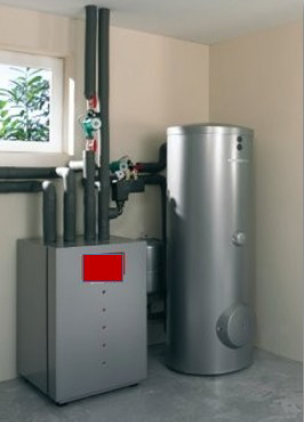 Date, Nom, prénom, signatureLuxembourg, le 06.06.2017